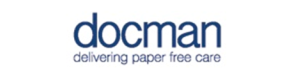 Work Item TypeWork Item TypeWork Item TypeWork Item TypeJira RefService Now RefTitleDescriptionDescriptionDescriptionFeatureFeatureFeatureFeatureD10-91Internally RaisedSNOMED MappingA feature was added that will be moving into First of Type for SNOMED. The new feature allows users to trigger a SNOMED mapping which will map all READ2 codes to equivalent SNOMED codes (based on an NHSD approved mapping file) and then present users with any codes with no match.A feature was added that will be moving into First of Type for SNOMED. The new feature allows users to trigger a SNOMED mapping which will map all READ2 codes to equivalent SNOMED codes (based on an NHSD approved mapping file) and then present users with any codes with no match.A feature was added that will be moving into First of Type for SNOMED. The new feature allows users to trigger a SNOMED mapping which will map all READ2 codes to equivalent SNOMED codes (based on an NHSD approved mapping file) and then present users with any codes with no match.FeatureFeatureFeatureFeatureD10-92Internally RaisedSNOMED SelectionA feature was added that will be moving into First of Type for SNOMED. The feature allows users to switch to SNOMED from READ2 coding. Works with the mapping and will advise users of any outstanding unmatched codes. A feature was added that will be moving into First of Type for SNOMED. The feature allows users to switch to SNOMED from READ2 coding. Works with the mapping and will advise users of any outstanding unmatched codes. A feature was added that will be moving into First of Type for SNOMED. The feature allows users to switch to SNOMED from READ2 coding. Works with the mapping and will advise users of any outstanding unmatched codes. BugBugBugBugD10-885Internally RaisedDM10 Given Names/Family Name ErrorA bug was fixed where when filing a document without a family name or given name present an error would occur. These can now be filed correctly.A bug was fixed where when filing a document without a family name or given name present an error would occur. These can now be filed correctly.A bug was fixed where when filing a document without a family name or given name present an error would occur. These can now be filed correctly.